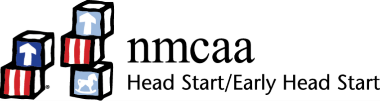 SundayMondayTuesdayWednesdayThursdayFridaySaturdayProvide opportunities for your child to repeat actions. This will support strengthening brain connections.  Provide your baby with different, safe items to touch. Dry sponge, velvet fabric, jean materials. Allow your baby to hold rattles or safe toys to allow for them to discover new textures and explore with their fingers.  Sit with your child in front of a mirror to explore. Make faces with your child. Use a lightweight ball that you can let your mobile child kick or have your up-right sitting child roll with their hands to support cause and effectHide your baby’s toy under a lightweight blanket. Show your baby how to lift the blanket and find the toy a few times. Let your baby try!Place toys along your baby’s crawling path to engage their senses and encourage them to move. 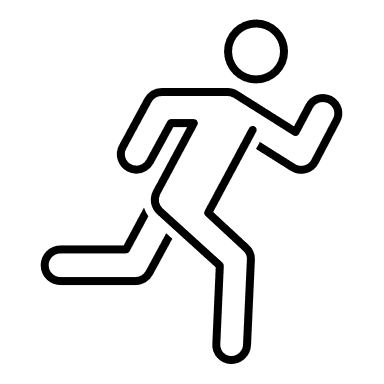 Pat Activity:Down the Chute  Pat Activity:  Baby’s First Feel BookPat Activity:  Fascinating FingersPat Activity:  I See Me: Seeing ReflectionsPat Activity:  Kick the CanPat Activity:  Find the ToyPat Activity:  Helping Your Baby Move ___________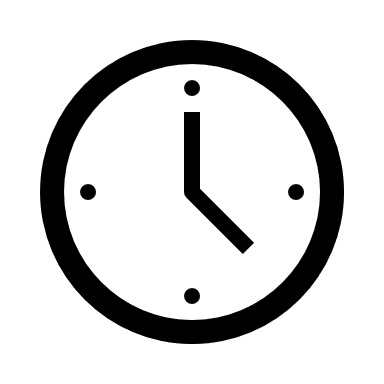 Estimated: 5 minutes___________Estimated:5 minutes___________Estimated:10 minutes___________Estimated:10 minutes___________Estimated:5 minutes___________Estimated:5 minutes___________Estimated: 5 minutes